Name: _________________________________________ Table# ___ Period _____  Date _________10.2A Product of Powers Property_ClassworkObjective: CCSS.8.EE.1 (MP8 Look for and Express Regularity in Repeated Reasoning)HW:  10.2A HWWrite the expression as a single power. Then write a general rule for finding a product of power.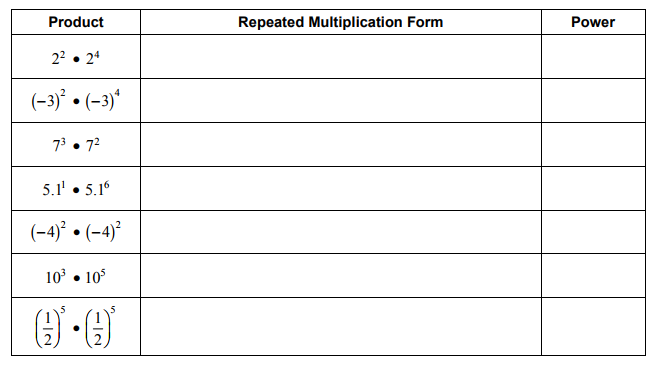 am ∙ an =  Describe the pattern in the table.  BACK  Write the expression as a single power. Then write a general rule for finding a power of a power.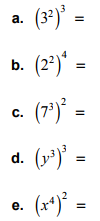 (am)n = Describe the pattern.   Write the expression as the product of two powers.  Then write a general rule for finding a power of a product.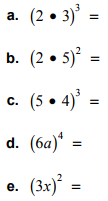 (a ∙ b)m = Describe the pattern.  WARM-UPEXAMPLE:  Write the prime factorization		       Write the prime factorization of 675                      of 648 using exponents		                     using exponents           648         2 ^ 324                2 ^ 162                       2 ^ 81                              9 ^  9                           3 ^ 3  3 ^ 3PRIME FACTORIZATION:  23 ∙ 34